ANSWERS: Additional questions on Isomers
2.  methylbutane and dimethylpropane4.5. A: butan-1-olB: butan-2-ol;
C: (2-)methylpropan-2-ol or 2-methyl-2-propanol
D: (2-)methylpropan-1-ol;https://www.chemical-minds.com1. 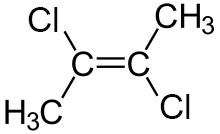 trans-1,2-dichlorobut-2-ene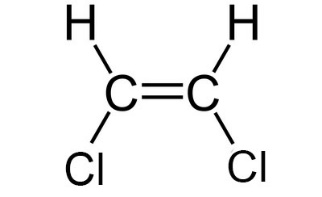 cis-1,2-dichlorobut-2-ene3.         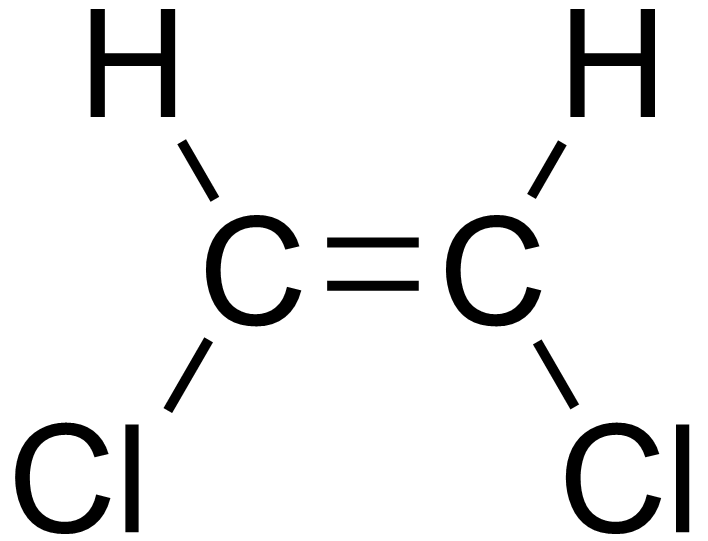 cis-1,2-dichloroethene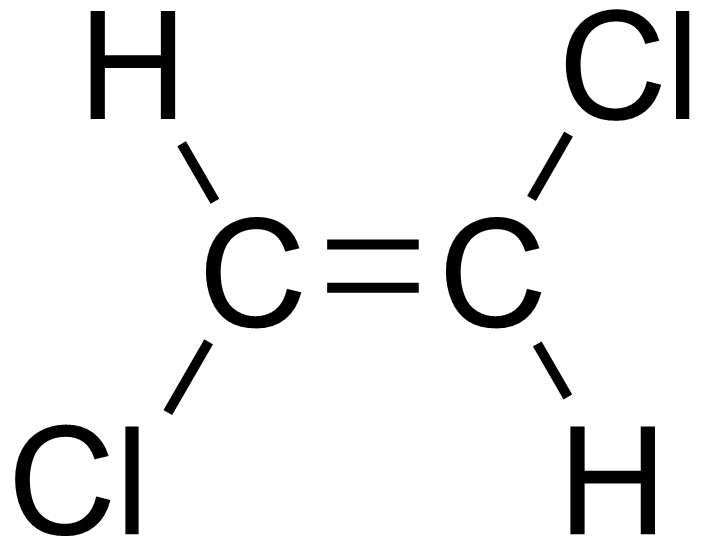 trans-1,2-dichloroethene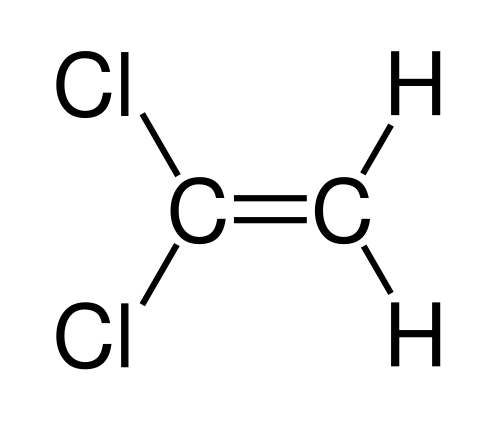 1,1-dichloroethene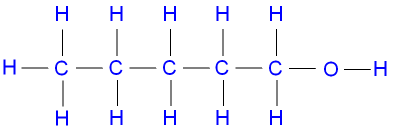 pentan-1-olpentan-1-ol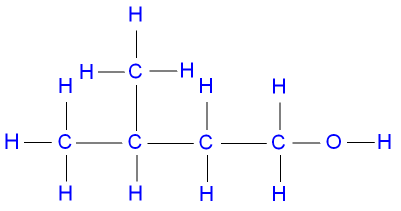 2-methylbutan-2-ol2-methylbutan-2-ol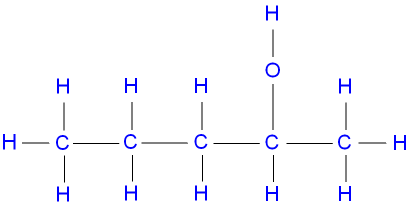 pentan-2-olpentan-2-ol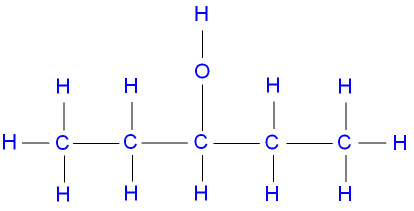 pentan-3-olpentan-3-ol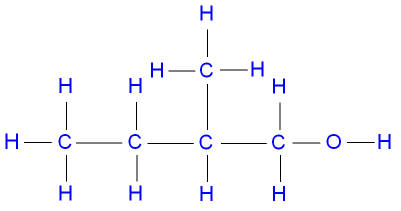 2-methylbutan-1-ol3-methylbutan-1-ol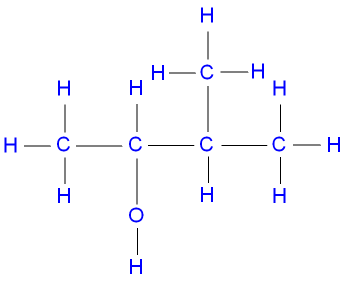 2-methylbutan-3-olor3-methylbutan-2-ol2-methylbutan-3-olor3-methylbutan-2-ol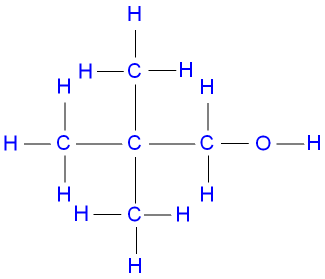 2,2-dimethylpropanol2,2-dimethylpropanol